МИНИСТЕРСТВО СЕЛЬСКОГО ХОЗЯЙСТВА И ПРОДОВОЛЬСТВИЯ 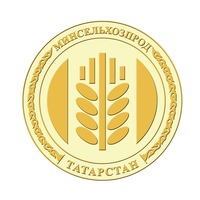 РЕСПУБЛИКИ ТАТАРСТАНПРЕСС-РЕЛИЗВ Татарстане приступили к первой пробной жатвеСегодня на первую пробную жатву запустили комбайн в Лаишевском районе. На поле хозяйства ООО «Волжская» комбайном убрана пробная полоса озимой пшеницы «Скипетр».«У нас в хозяйстве возделывается 12,5 тыс. га земель, – рассказал руководитель хозяйства Ильнур Шайхразиев. - В этом году мы планируем урожайность в районе 30 центнеров с гектара. В обществе озимые занимают 2,3тыс. га, яровые посевы – 4,2 тыс. га обрабатываемой площади.«По району под озимые засеяно 10,5 тыс. га, – подчеркнул начальник Управления сельского хозяйства Лаишевского района Виталий Германов. - Техника заблаговременно отремонтирована и готова к уборочной компании».Проинспектировать первую жатву прибыл и глава Лаишевского района Михаил Афанасьев. «ООО «Волжская» - самое крупное хозяйство у нас в районе, которое, как и район в целом, имеет неплохие показатели по энергообеспеченности. Настрой у людей хороший, вся техника подготовлена к началу уборочной кампании, особое внимание обращаем на соблюдение требований к охране труда», – резюмировал Михаил Афанасьев.Главный агроном хозяйства Равиль Сафиуллин пояснил, что данный участок поля находится на возвышении, поэтому урожай созрел раньше, чем в других местах, зерна уже приобрели необходимую твердость. Остался он доволен и качеством уборки, пройдя по полю за комбайном и проверив осыпаемость.Татарская версия: http://agro.tatarstan.ru/tat/index.htm/news/1520966.htmПресс – служба Минсельхозпрода РТ